Муниципальное  автономное  общеобразовательное учреждение«Основная общеобразовательная школа  с.Акинфиево» (МАОУ ООШ с.Акинфиево»)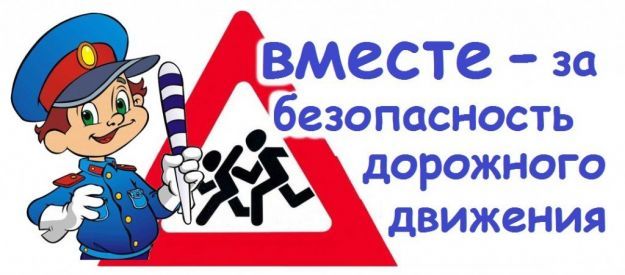 В МАОУ «ООШ с.Акинфиево»  систематически проводится работа по профилактике детского дорожно-транспортного травматизма детей. Обучение Правилам дорожного движения осуществляется классными руководителями через классные часы, беседы, инструктажи, учителями-предметниками через уроки ОБЖ, через занятия по внеурочной деятельности, инспектором по пропаганде БДД  ОГИБДД МО МВД России  «Верхнесалдинский».Цель работы школы в данном направлении: создание условий для формирования устойчивых навыков безопасного поведения на улицах и дорогах.Задачи:- Формирование у детей устойчивых навыков соблюдения и выполнения правил дорожного движения.- Привитие культуры безопасного поведения на дорогах.- Обучение школьников правилам дорожного движения.- Формирование общечеловеческих нравственных ценностных ориентаций.- Привитие первичных навыков оказания первой медицинской помощи при ДТП.В МАОУ « ООШ с.Акинфиево» разработан и утвержден План работы по профилактике детского дорожно-транспортного травматизма на 2022 – 2023учебный год                                                                                      Девиз:«Красный зажегся, постой, не спеши!Желтый зажегся, вокруг посмотри!Зеленый зажегся, смело вперед!Прямая дорога тебе пешеход!»Закон юидовца:Красный – стоп,желтый – жди,а зелёный – проходи!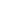 Речевка:  Эй, пешеход!Смелей вперед,Вперед к дорожным знаниям,ЮИДовцев отряд ведетАвтомобиль познанья.На светофоре красный свет!Постой, дороги дальше нет!Зажегся желтый – подожди,По сторонам ты посмотри!А как зажегся свет зеленый - Вперед иди, народ веселый!Информационные материалы по пропаганде безопасности дорожного движения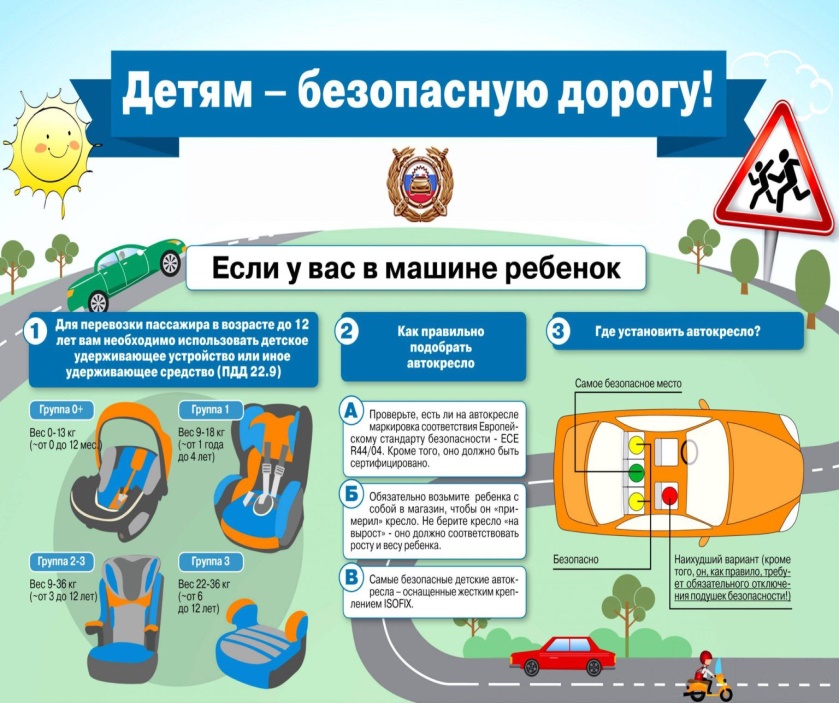 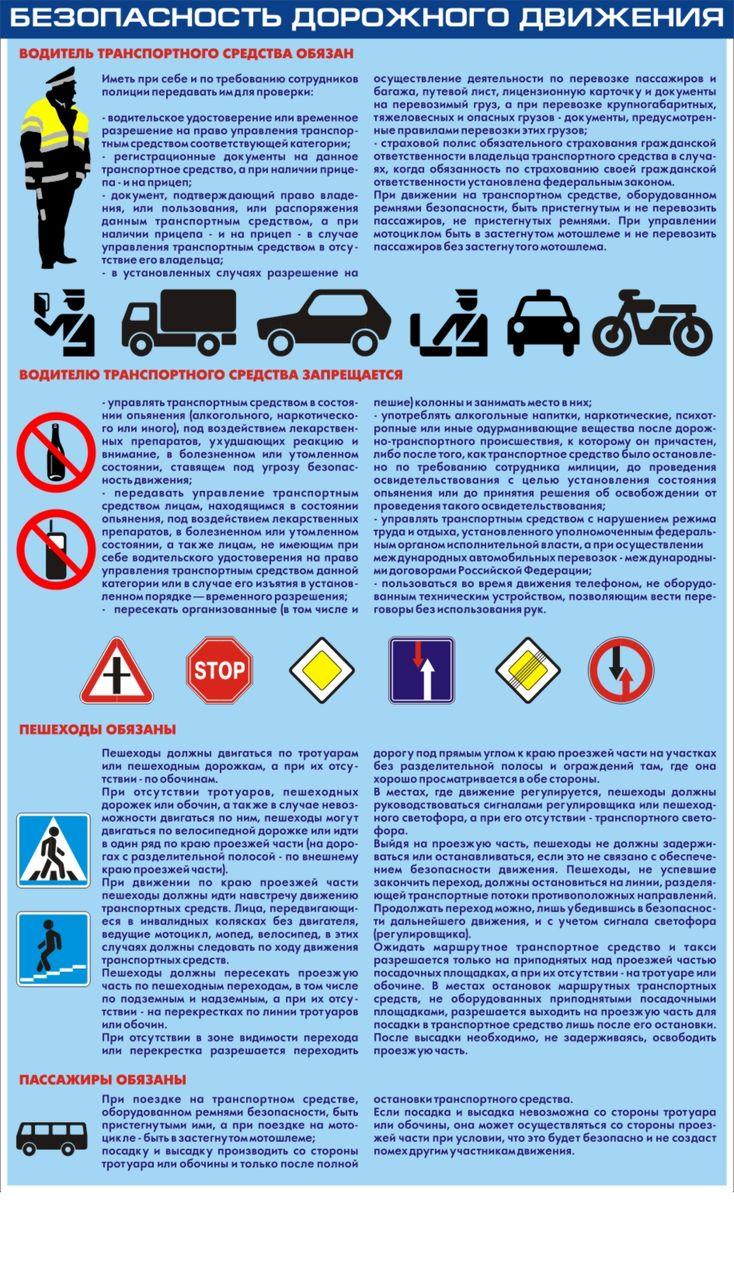 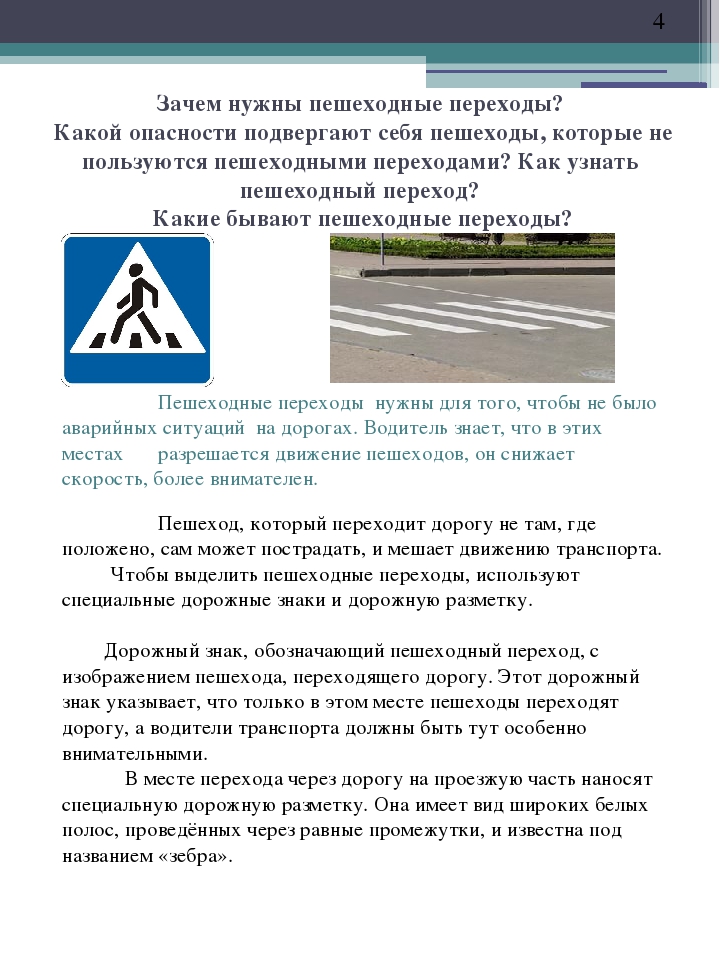 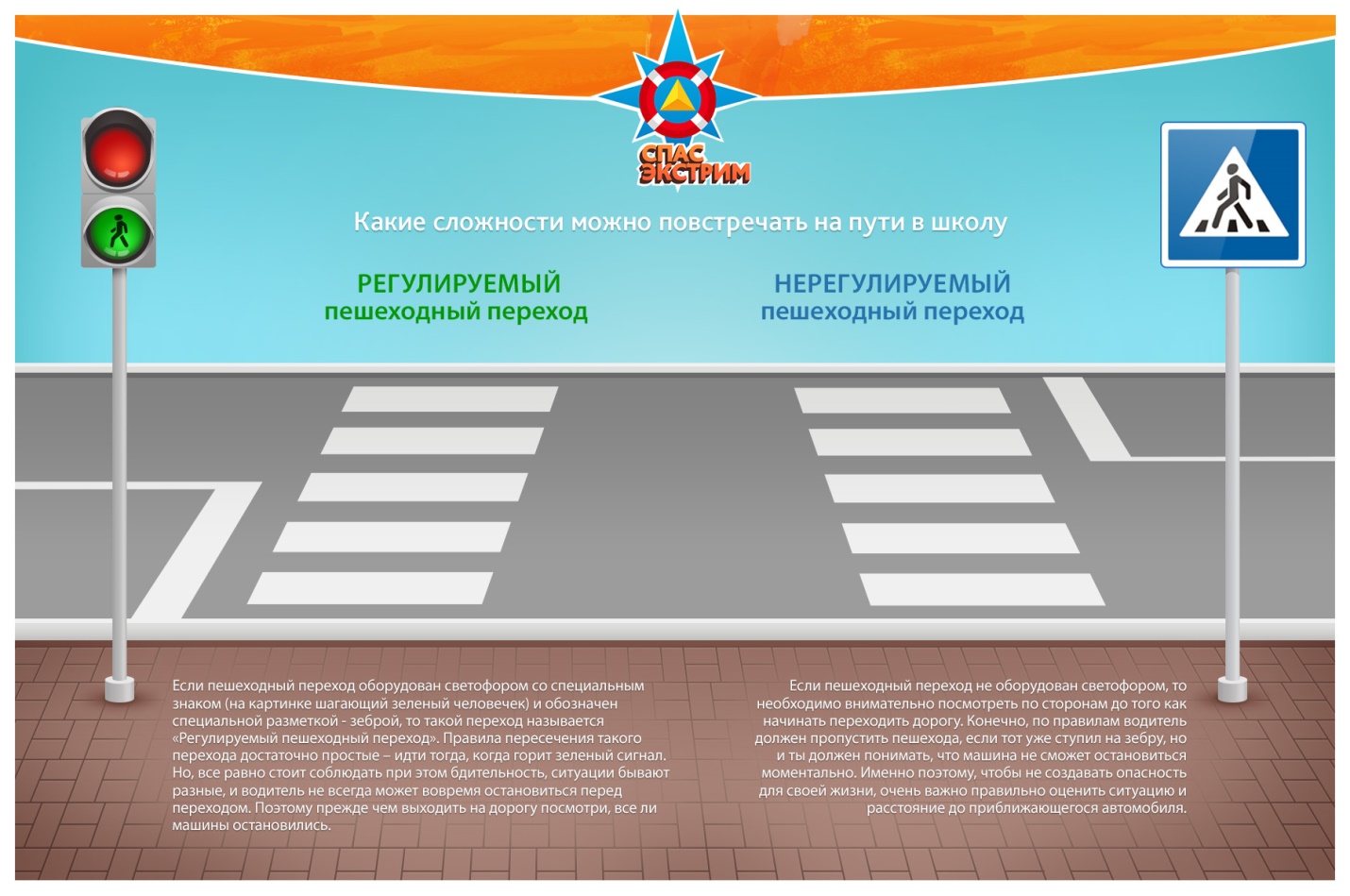 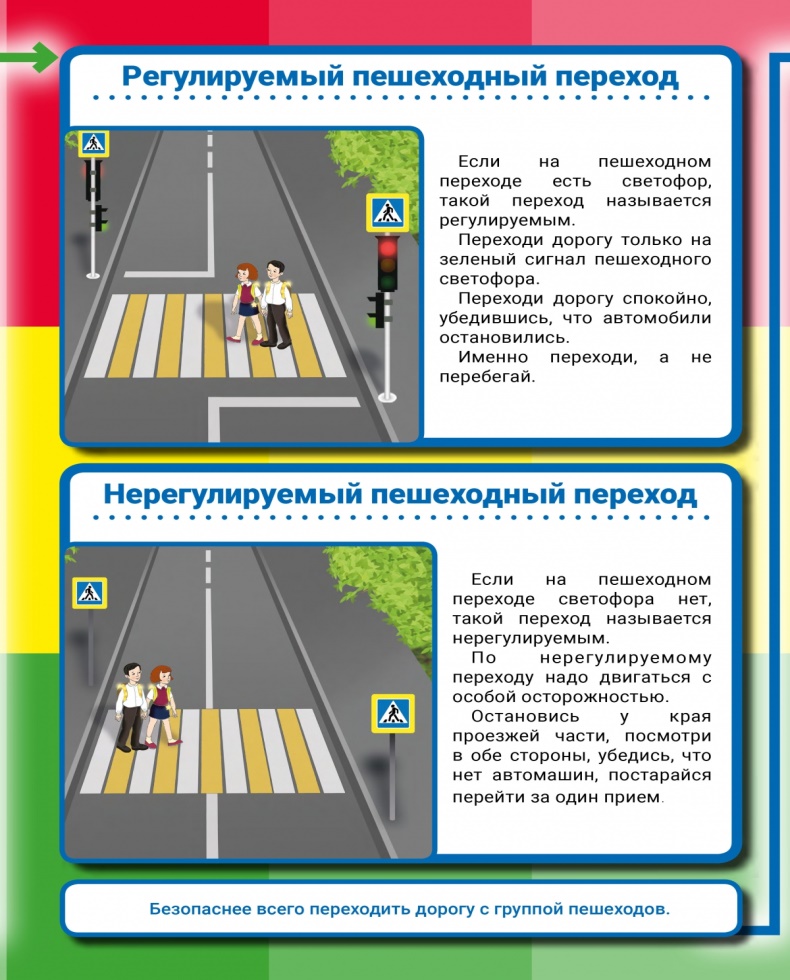 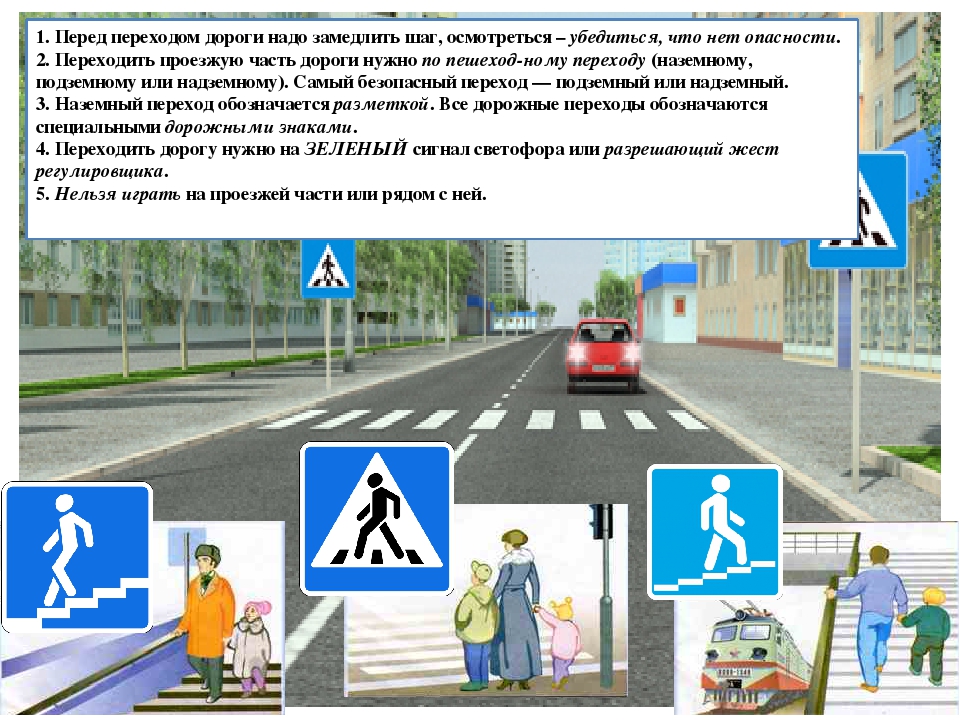 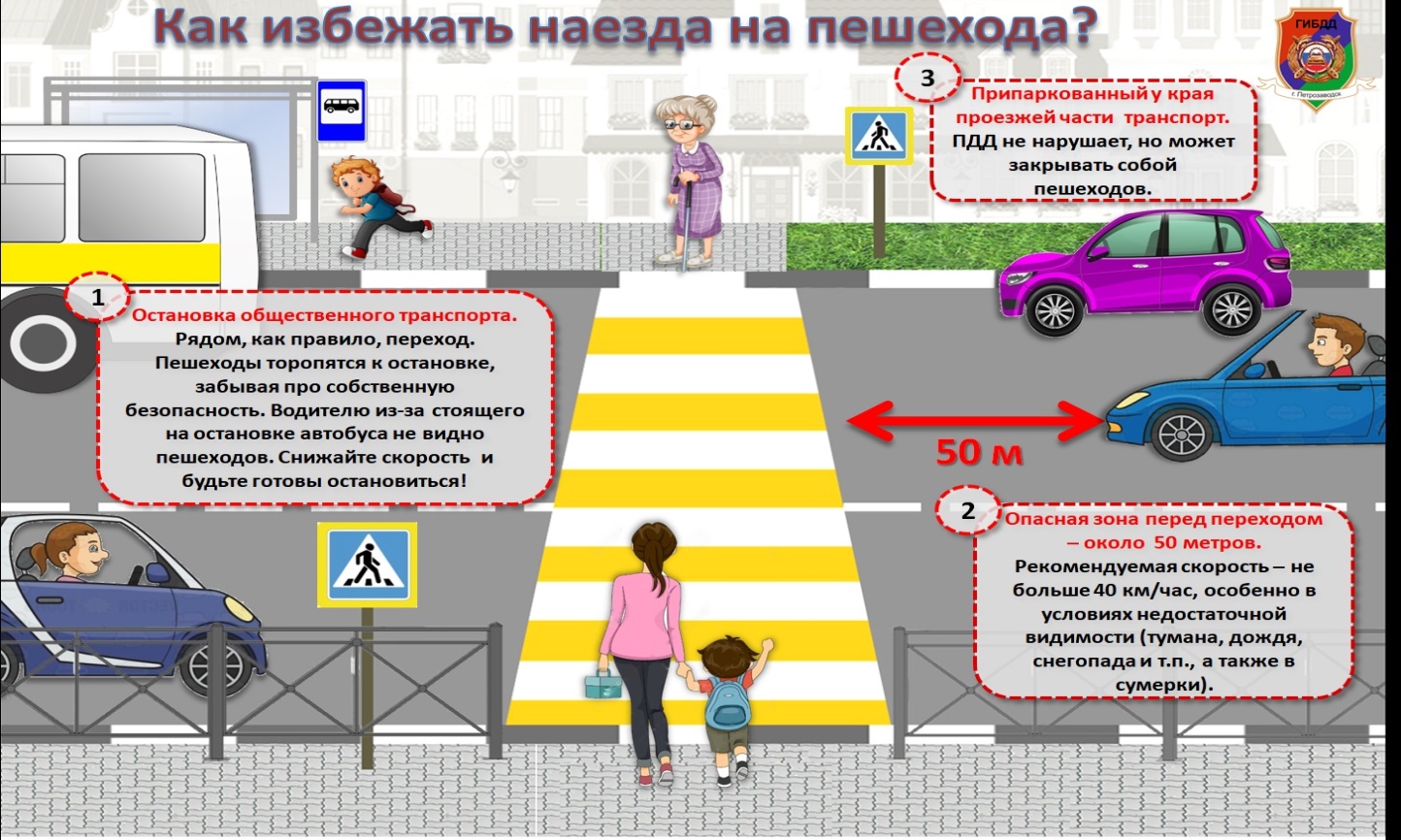 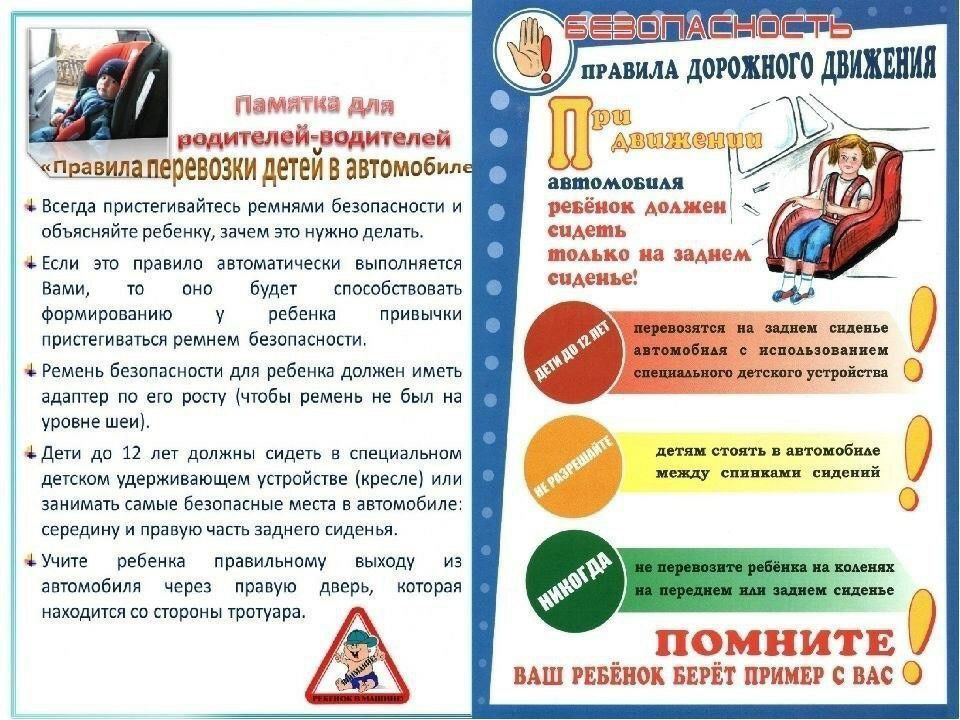 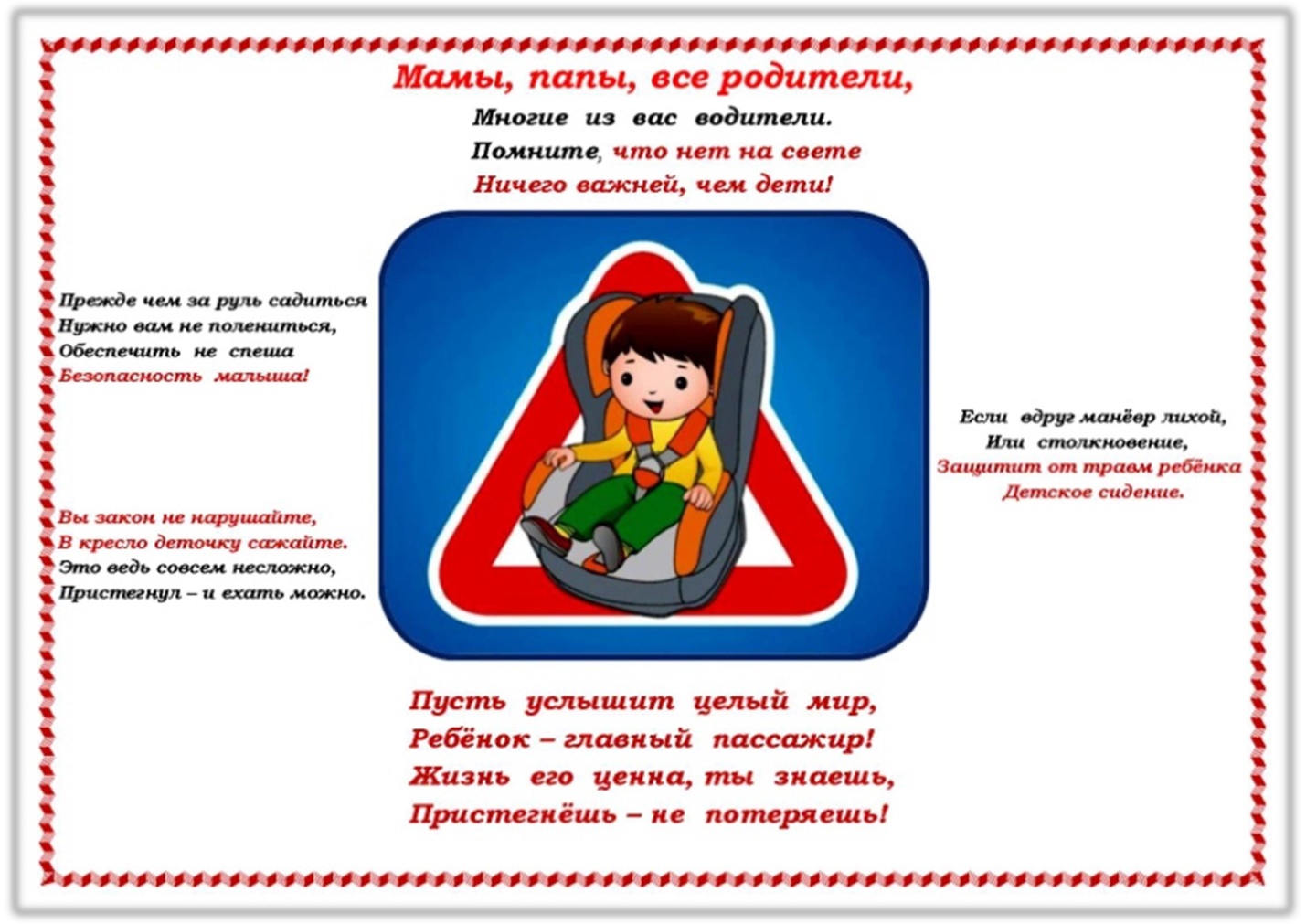 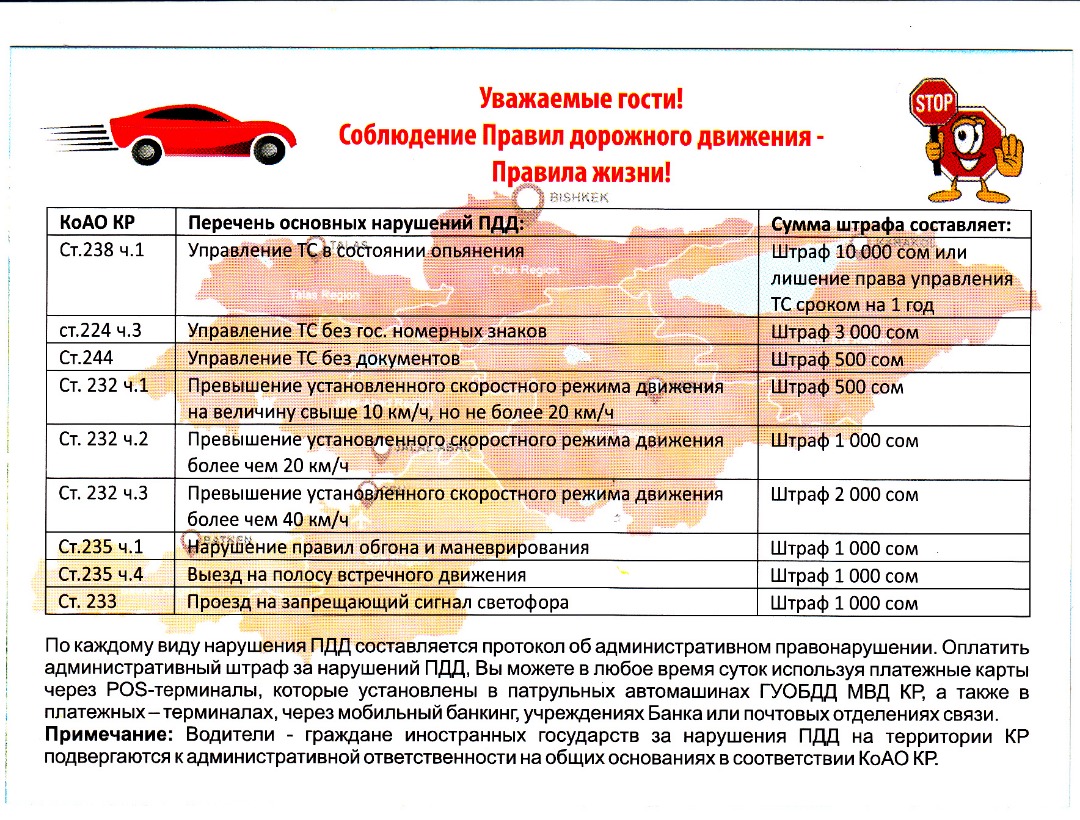 № п/пДата проведенияДата проведенияФормы работыФормы работыТемаТемаОтветственные1.СентябрьСентябрьБеседа с учащимися «Твой безопасный путь» (выдача памяток учащимся).Профилактическая акция «Внимание,дети»С работником ОГИБДД провести «Единый день правил дорожного движения»Участие в  акции «Внимание, пешеход!» и распространение агитационных листовок).с призывом «Кто знает правила движения, тому почет и уважение!» (выдача агитационных памяток). Выступление классных руководителей на родительских собраниях по теме ПДД, с  доведением информации до родительской общественности о фактах ДТП. Включить вопрос " Правило поведения детей в транспортном средстве" Семинар для педагогического коллективаПрофилактическая акция: - «Уступи дорогу!»-«Декада дорожной безопасности-«День памяти жертв ДТП» проведение организационных и профилактических мероприятий по охране общественного порядка и безопасности дорожного движения в период проведения «Дня знаний»Размесщение паспорта дорожной безопасности и схемы безопасных маршрутов  движения  детей, в холлах и возле выходов, на Интернет - сайтах образовательных организаций и в дневниках учащихся.Организовать и провести  праздник «Посвящение первоклассников в пешеходы». Беседа классных руководителей с родителями о приобретении светоотражающих элементов для детей Организовать совместные с родителями мероприятия по профилактике дорожных происшествий «безопасный путь в школу»Беседа с учащимися «Твой безопасный путь» (выдача памяток учащимся).Профилактическая акция «Внимание,дети»С работником ОГИБДД провести «Единый день правил дорожного движения»Участие в  акции «Внимание, пешеход!» и распространение агитационных листовок).с призывом «Кто знает правила движения, тому почет и уважение!» (выдача агитационных памяток). Выступление классных руководителей на родительских собраниях по теме ПДД, с  доведением информации до родительской общественности о фактах ДТП. Включить вопрос " Правило поведения детей в транспортном средстве" Семинар для педагогического коллективаПрофилактическая акция: - «Уступи дорогу!»-«Декада дорожной безопасности-«День памяти жертв ДТП» проведение организационных и профилактических мероприятий по охране общественного порядка и безопасности дорожного движения в период проведения «Дня знаний»Размесщение паспорта дорожной безопасности и схемы безопасных маршрутов  движения  детей, в холлах и возле выходов, на Интернет - сайтах образовательных организаций и в дневниках учащихся.Организовать и провести  праздник «Посвящение первоклассников в пешеходы». Беседа классных руководителей с родителями о приобретении светоотражающих элементов для детей Организовать совместные с родителями мероприятия по профилактике дорожных происшествий «безопасный путь в школу»Дорога в школу.  Твой ежедневный маршрут. Основные правила поведения учащихся  на улицах  города. Что такое маршрут? Какой маршрут называют безопасным?Разработка  совместно с родителями схемы безопасного маршрута в школу и обратно, выявление «опасных зон» связанных с ДДТТ.Основные правила поведения на улице, дороге. Обсуждение вопроса о состоянии работы по предупреждению детского дорожно-транспортного травматизма.Дорога в школу.  Твой ежедневный маршрут. Основные правила поведения учащихся  на улицах  города. Что такое маршрут? Какой маршрут называют безопасным?Разработка  совместно с родителями схемы безопасного маршрута в школу и обратно, выявление «опасных зон» связанных с ДДТТ.Основные правила поведения на улице, дороге. Обсуждение вопроса о состоянии работы по предупреждению детского дорожно-транспортного травматизма.Инспектор по пропаганде БДДОГИБДД МО МВД России «Верхнесалдинский»ст. лейтенант полиции Рыбина Ольга ВладимировнаПедагоги ОУ,кл.руководители Никифорова А.АСарафанова Л.Н2.ОктябрьОктябрьБеседа по классам на тему: «Причины детского травматизма на дороге, предотвращение опасных ситуаций, умение предвидеть».Просмотр фильма по ПДД «Улица полна неожиданностей»  с последующим обсуждением.Участие в празднике по ПДД «Посвящение первоклассников в пешеходы».Присутствие инспектора ГИБДД на занятии.Профилактическая акция: -«День памяти жертв ДТП»- Безопасность детей – забота взрослых!-Безопасные каникулы!- «Безопасный маршрут»-«Шагающий автобус»Провести совместный рейд на прилегающей к образовательной территории в целях предупреждения пдд со стороны детей и подростков.Создать и реализовать детско-родительские проекты «День вежливого пешехода»Совместные мероприятия с родителями «безопасный путь в школу»,«наш друг светоотражающий элемент.Патрулирование и рейды на прилегающей территории школы в целях предупреждения пдд со стороны детейБеседа по классам на тему: «Причины детского травматизма на дороге, предотвращение опасных ситуаций, умение предвидеть».Просмотр фильма по ПДД «Улица полна неожиданностей»  с последующим обсуждением.Участие в празднике по ПДД «Посвящение первоклассников в пешеходы».Присутствие инспектора ГИБДД на занятии.Профилактическая акция: -«День памяти жертв ДТП»- Безопасность детей – забота взрослых!-Безопасные каникулы!- «Безопасный маршрут»-«Шагающий автобус»Провести совместный рейд на прилегающей к образовательной территории в целях предупреждения пдд со стороны детей и подростков.Создать и реализовать детско-родительские проекты «День вежливого пешехода»Совместные мероприятия с родителями «безопасный путь в школу»,«наш друг светоотражающий элемент.Патрулирование и рейды на прилегающей территории школы в целях предупреждения пдд со стороны детейТравматизм на дороге,  причины  дорожно-транспортных происшествий       (нарушение ПДД, не знание ПДД, не соблюдение ПДД). Последствия катания детей прицепившихся за движущееся транспортное средство.Воспитание навыков дисциплинированного поведения на улицах села, города. Обсуждение фильма, выявление  причин ДТП.Поздравление  инспектора ГИБДД юных пешеходов.Рекомендации инспектора ГИБДД  по правилам поведения на дороге.Травматизм на дороге,  причины  дорожно-транспортных происшествий       (нарушение ПДД, не знание ПДД, не соблюдение ПДД). Последствия катания детей прицепившихся за движущееся транспортное средство.Воспитание навыков дисциплинированного поведения на улицах села, города. Обсуждение фильма, выявление  причин ДТП.Поздравление  инспектора ГИБДД юных пешеходов.Рекомендации инспектора ГИБДД  по правилам поведения на дороге.Инспектор по пропаганде БДДОГИБДД МО МВД России «Верхнесалдинский»ст. лейтенант полиции Рыбина Ольга ВладимировнаПедагоги ОУ, кл.руководители Никифорова А.АСарафанова Л.Н3.НоябрьНоябрь Подготовка к выездной акции «Внимание, пешеход!», помощь в разработке и подготовке агитационных листовок.Беседа с учащимися по правилам дорожного движения (акт. зал) Смотр уголков по ПДД.Профилактическая акция: -«День памяти жертв ДТП»-«Декада дорожной безопасности- «Безопасность на дороге-это не игрушки»Организовать распространения листовок по безопасности дорожного движения.  Подготовка к выездной акции «Внимание, пешеход!», помощь в разработке и подготовке агитационных листовок.Беседа с учащимися по правилам дорожного движения (акт. зал) Смотр уголков по ПДД.Профилактическая акция: -«День памяти жертв ДТП»-«Декада дорожной безопасности- «Безопасность на дороге-это не игрушки»Организовать распространения листовок по безопасности дорожного движения. Беседа по профилактике правонарушений на дорогах города. Правила перехода улиц и дорог в зимнее время. Опасность гололеда.Тормозной путь автомобиля в зимнее время. Развитие навыков безопасного движения пешеходов по улице и дорогам. Места, где разрешается переходить улицы и дороги. Дорожная разметка ( проезжая часть, тротуар).Вопросы состояния работы по предупреждению детского ДТТ с учащимися школыБеседа по профилактике правонарушений на дорогах города. Правила перехода улиц и дорог в зимнее время. Опасность гололеда.Тормозной путь автомобиля в зимнее время. Развитие навыков безопасного движения пешеходов по улице и дорогам. Места, где разрешается переходить улицы и дороги. Дорожная разметка ( проезжая часть, тротуар).Вопросы состояния работы по предупреждению детского ДТТ с учащимися школыИнспектор по пропаганде БДДОГИБДД МО МВД России «Верхнесалдинский»ст. лейтенант полиции Рыбина Ольга ВладимировнаПедагоги ОУ, кл.руководители Никифорова А.АСарафанова Л.Н4.ДекабрьДекабрьАкция на улицах села «Внимание, пешеход!»(выдача агитационных листовок населению).Помощь в подборе информации по ПДД для классных уголков.Разучивание игры «Запомни сигналы регулировщика».Доведение информации о фактах ДТП, произошедших на улицах г.Нижняя и Верхняя Салда за текущий период 2022 года.Профилактическая акция: -Безопасные каникулы!Декада дорожной безопасностиАкция на улицах села «Внимание, пешеход!»(выдача агитационных листовок населению).Помощь в подборе информации по ПДД для классных уголков.Разучивание игры «Запомни сигналы регулировщика».Доведение информации о фактах ДТП, произошедших на улицах г.Нижняя и Верхняя Салда за текущий период 2022 года.Профилактическая акция: -Безопасные каникулы!Декада дорожной безопасностиДорожные знаки и их группы. Места установки дорожных знаков и их значение для пешеходов. Дорога с односторонним, двусторонним движением. Светофор и регулировщик. Назначение светофора, значение дополнительных секций светофора. Пешеходный светофор. Регулировщик.Статистика ОГИБДД УВД  за 2022 год г.Нижняя и Верхняя Салда с участием школьников в ДТП.Дорожные знаки и их группы. Места установки дорожных знаков и их значение для пешеходов. Дорога с односторонним, двусторонним движением. Светофор и регулировщик. Назначение светофора, значение дополнительных секций светофора. Пешеходный светофор. Регулировщик.Статистика ОГИБДД УВД  за 2022 год г.Нижняя и Верхняя Салда с участием школьников в ДТП.Инспектор по пропаганде БДДОГИБДД МО МВД России «Верхнесалдинский»ст. лейтенант полиции Рыбина Ольга ВладимировнаПедагоги ОУ, кл.руководители Никифорова А.АСарафанова Л.Н5.ЯнварьЯнварьБеседа по профилактике правонарушений  среди учащихся на дорогах города.  Микрозачет «О чем говорят знаки?». (1-8 классы). Сочинения  среди учащихся 6-8 классов по ПДД «Азбука дорог». Награждение победителей конкурса.Практические занятия в  актовом зале.Патрулирование и рейды на прилегающей территории школы в целях предупреждения пдд со стороны детейБеседа по профилактике правонарушений  среди учащихся на дорогах города.  Микрозачет «О чем говорят знаки?». (1-8 классы). Сочинения  среди учащихся 6-8 классов по ПДД «Азбука дорог». Награждение победителей конкурса.Практические занятия в  актовом зале.Патрулирование и рейды на прилегающей территории школы в целях предупреждения пдд со стороны детейОсновные правила поведения на дороге в зимнее время. Особенности движения пешеходов и водителей. Интенсивность и скорость движения в разное время года.Дорожные знаки и их группы. Назначение и места установки дорожных знаков. Сигналы регулировщика.Отработка навыков безопасного поведения на дороге.Основные правила поведения на дороге в зимнее время. Особенности движения пешеходов и водителей. Интенсивность и скорость движения в разное время года.Дорожные знаки и их группы. Назначение и места установки дорожных знаков. Сигналы регулировщика.Отработка навыков безопасного поведения на дороге.Инспектор по пропаганде БДДОГИБДД МО МВД России «Верхнесалдинский»ст. лейтенант полиции Рыбина Ольга ВладимировнаПедагоги ОУ, кл.руководители Никифорова А.АСарафанова Л.Н6.6.ФевральФевральВыступление классных руководителей на родительских собраниях по теме ПДД.Просмотр фильма по ПДД «Улица полна неожиданностей» 1-8 классы с последующим обсуждением. Разучивание игры по ПДД «О чем говорят знаки?».Проверка дневников учащихся на наличие памяток по ПДД.Профилактическая акция: - Безопасность детей – забота взрослых!-«Внимание ,каникулы»-«Сохрани жизнь маленькому пассажиру» Выступление классных руководителей на родительских собраниях по теме ПДД.Просмотр фильма по ПДД «Улица полна неожиданностей» 1-8 классы с последующим обсуждением. Разучивание игры по ПДД «О чем говорят знаки?».Проверка дневников учащихся на наличие памяток по ПДД.Профилактическая акция: - Безопасность детей – забота взрослых!-«Внимание ,каникулы»-«Сохрани жизнь маленькому пассажиру» Обсуждение вопроса о состоянии работы по предупреждению детского дорожно-транспортного травматизма.Повторение и закрепление знаний о дорожных знаках.Инспектор по пропаганде БДДОГИБДД МО МВД России «Верхнесалдинский»ст. лейтенант полиции Рыбина Ольга Владимировна7.7.МартМартПосещение классных часов. Беседа «Особенности движения пешеходов и водителей по мокрой и скользкой дороге».Разучивание игры по ПДД «Будь внимателен!» (на знание дорожных знаков, правил поведения на дороге).Подготовка к выступлению агитбригады на конкурсе « Дорога и Я - верные друзья». Смотр- конкурс классных уголков, стендов по ПДД. Практические занятия  «Юный пешеход» 1-8 классы.Профилактическая акция: -Безопасные каникулы!Посещение классных часов. Беседа «Особенности движения пешеходов и водителей по мокрой и скользкой дороге».Разучивание игры по ПДД «Будь внимателен!» (на знание дорожных знаков, правил поведения на дороге).Подготовка к выступлению агитбригады на конкурсе « Дорога и Я - верные друзья». Смотр- конкурс классных уголков, стендов по ПДД. Практические занятия  «Юный пешеход» 1-8 классы.Профилактическая акция: -Безопасные каникулы!Виды транспортных средств. Дорога  с односторонним и двусторонним движением. Правила посадки и высадки пассажиров. Обязанности водителей, пассажиров и пешеходов.Рекомендации по подготовке команды.Инспектор по пропаганде БДДОГИБДД МО МВД России «Верхнесалдинский»ст. лейтенант полиции Рыбина Ольга Владимировна8.8.АпрельАпрель Подготовка к  профилактической акции «Внимание, пешеход!».Урок - игра по ПДД на звание лучшего знатока ПДД среди учащихся 1-8 классов. Выступление классных руководителей на родительских собраниях по теме ПДД, Профилактическая акция: -Двухколёсная азбука!-«Подарил жизнь? А теперь сохрани ее»- «Движение без опасности»Организовать проведение урока «Дорога без опасностей» с ГИБДД г.В.Салда.  Подготовка к  профилактической акции «Внимание, пешеход!».Урок - игра по ПДД на звание лучшего знатока ПДД среди учащихся 1-8 классов. Выступление классных руководителей на родительских собраниях по теме ПДД, Профилактическая акция: -Двухколёсная азбука!-«Подарил жизнь? А теперь сохрани ее»- «Движение без опасности»Организовать проведение урока «Дорога без опасностей» с ГИБДД г.В.Салда.  Теоретическая подготовка команды.Подготовка агитационных листовок.Обсуждение вопроса о состоянии работы по предупреждению детского дорожно-транспортного травматизма.9.9.МайМайБеседы и рекомендации на летние каникулы. Выпуск памяток безопасного поведения во время летних каникул. Просмотр фильма по ПДД» Азбука дорог».Итоговая линейка.Итоги года.Проведение акции «Внимание, пешеход!». Участие в школьной  викторине  «Безопасное колесо» 
Профилактическая акция - «Дорогу ребенку»- «Я – Велосипедист» Профилактическая акция «Внимание,  дети!»Патрулирование и рейды на прилегающей территории школы в целях предупреждения пдд со стороны детейБеседы и рекомендации на летние каникулы. Выпуск памяток безопасного поведения во время летних каникул. Просмотр фильма по ПДД» Азбука дорог».Итоговая линейка.Итоги года.Проведение акции «Внимание, пешеход!». Участие в школьной  викторине  «Безопасное колесо» 
Профилактическая акция - «Дорогу ребенку»- «Я – Велосипедист» Профилактическая акция «Внимание,  дети!»Патрулирование и рейды на прилегающей территории школы в целях предупреждения пдд со стороны детейКак избежать опасности во время летних каникул. Правила поведения на улице, дороге, общественных местах. Опасность игр рядом с проезжей частью, в местах дорожных работ, в транспорте. Безопасная езда на велосипеде, роликах и т.д. Места для проведения игр..Инспектор по пропаганде БДДОГИБДД МО МВД России «Верхнесалдинский»ст. лейтенант полиции Рыбина Ольга Владимировна